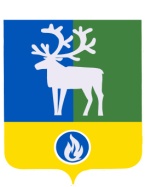 СЕЛЬСКОЕ ПОСЕЛЕНИЕ ПОЛНОВАТБЕЛОЯРСКИЙ РАЙОНХАНТЫ-МАНСИЙСКИЙ АВТОНОМНЫЙ ОКРУГ – ЮГРАСОВЕТ ДЕПУТАТОВСЕЛЬСКОГО ПОСЕЛЕНИЯ ПОЛНОВАТРЕШЕНИЕот  10 августа  2017 года                                                                                                         № 35О внесении изменений в Положение о порядке управления и распоряжения муниципальным жилищным фондом сельского поселения ПолноватВ  соответствии  с постановлением Правительства Российской Федерации от 25 марта 2015 года № 269 «О внесении изменений в Положение о признании помещения жилым помещением, жилого помещения непригодным для проживания и многоквартирного дома аварийным и подлежащим сносу или реконструкции» Совет депутатов сельского поселения Полноват р е ш и л:1. Внести в Положение о порядке управления и распоряжения муниципальным жилищным фондом сельского поселения Полноват, утвержденное решением Совета депутатов сельского поселения Полноват от 04 июня 2013 года № 18 «Об утверждении Положения о порядке управления и распоряжения муниципальным жилищным фондом сельского поселения Полноват» следующие изменения: 1) в пункте 10.2.1 раздела 10 «Контроль за использованием и сохранностью муниципальных жилых помещений» слова «установленным в настоящем Положении требованиям» заменить словами «требованиям, установленным Постановлением Правительства Российской Федерации от 28 января 2006 года № 47»;2) в пункте 10.2.4 раздела 10 «Контроль за использованием и сохранностью муниципальных жилых помещений» слова «установленным в настоящем Положении требованиям и принимает решения.» заменить словами «требованиям, установленным Постановлением Правительства Российской Федерации от 28 января 2006 года № 47, и принимает решения в порядке, предусмотренном пунктом 47 Постановления Правительства Российской Федерации от 28 января 2006 года № 47.»;3) в пункте 10.2.5. раздела 10 «Контроль за использованием и сохранностью муниципальных жилых помещений» после слов «в установленном им порядке принимает решение» дополнить словами «, предусмотренное абзацем 7 пункта 7 Постановления Правительства Российской Федерации от 28 января 2006 года № 47».2. Опубликовать настоящее постановление в бюллетене «Официальный вестник сельского поселения Полноват».3. Настоящее постановление вступает в силу после его официального опубликования. Временно исполняющий полномочияглавы сельского поселения Полноват                                                                     Е.У. Уразов